嘉義縣「灣潭國小加油扇公仔 榮任社區觀光大使」揭牌中央日報 (2014-11-18 17:36) 分享| 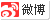 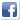 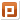 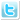 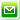 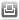 Ads by Google每天平均不到1杯咖啡的費用www.cigna.com.tw 終身醫療險專案包括340項大小手術,連5公分的創傷縫合也有保障，立即填表！宋其佳/報導 

　嘉義縣長張花冠22日親臨灣潭國小為「嘉義人‧加油」公仔舉行揭牌典禮，賦予了以往「嘉義人‧家己人」公仔新的使命，也成功地重新塑造了公仔擔任「社區觀光大使」的嶄新意象。 仍然維持著嘉義人「樸實、骨力、古意、條直」的特質，嘉義人就是「家己人」，身為「嘉義人」已經是一個品牌，是令人感到光榮、驕傲的。在電影行銷了本縣的加油扇之後，嘉義人認真、打拚、求進步的精神已讓更多的人認同，不僅為所有嘉義人過去的光榮喝采，同時更為所有嘉義人的未來祝福與加油，這就是「嘉義人‧加油」的全新精神。 文化觀光局早於2012年，為強化嘉義縣民的文化美學涵養，透過「藝術關懷」來型塑「嘉義人」，在縣治重要景點處，如「嘉義高鐵站」、「家己人公園」、「北回太陽館」、「太子大道」、「東石漁人碼頭」等，設置「嘉義人．家己人」公仔，期望提高本縣的知名度，並推動「田園城市」理念與行銷嘉義文化。 

　而今KANO電影在全球票房已突破三億，片中加油扇的「阿里山」字樣，無疑是提升嘉義縣邁向國際化的大力推手，也創造在地文化與縣政形象的雙贏！因此讓「嘉義人‧加油」公仔擔任「社區觀光大使」已是責無旁貸的新任務！ 這座全縣唯一設置於校園內的公仔，於10月中旬成為灣潭國小的重要成員，全校小朋友剛見到「甘蔗伯、蚵仔嫂」的特色公仔，莫不又愛又怕！愛的是公仔的玩偶造型；怕的是公仔手持的那根「魔法棒」鋤頭!然而，為了肩負「KANO文化村觀光大使」的新使命，「甘蔗伯、蚵仔嫂」經過了徹底的改造和變裝，原本手上的「魔法棒」鋤頭也跟著換成了「KANO加油扇」，身上更是穿了小叮噹、Kitty貓的童裝，整體造型令人眼睛一亮，原本觸目悚人的感覺霎那間變得親切和善，全校小朋友現在更想抱著公仔一起入夢了！ 灣潭社區在本年度獲得全國「幸福社區」計畫的補助，營造「KANO文化村」的入口意象乃當務之急，灣潭國小李淑惠校長即建議社區將總體入口意象的位置定在中心點的灣潭國小大門口，不僅結合學校的「KANO加油扇」課程，更可重新塑造公仔擔任「社區觀光大使」的使命。經過變裝後的KANO加油扇公仔，確實讓在地路過的居民豎起大拇指說「讚」，說到為「嘉義人‧加油」就好像「為自己加油」一樣的親切，同時也想為同樣認真的嘉義人加油。  

　灣潭村林木松村長也期望大家一起當「灣潭KANO文化村」社區的推手，希望有更多的人到這個地方觀光，讓外地人喜歡嘉義，讓嘉義人更愛嘉義，大家都能以身為嘉義人為榮，期待下次您經過灣潭國小時，也同聲讚賞「嘉義人‧加油」，讓大家永遠銘記KANO文化的「多元尊重」、「愈挫愈勇」、「永不放棄」等精神。 【中央網路報】 

詳全文 嘉義縣「灣潭國小加油扇公仔 榮任社區觀光大使」揭牌-生活消費新聞-新浪新聞中心 http://news.sina.com.tw/article/20141118/13530328.html